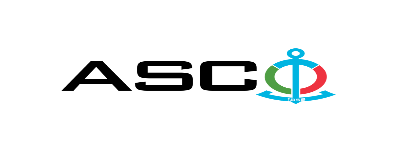 “AZƏRBAYCAN XƏZƏR DƏNİZ GƏMİÇİLİYİ” QAPALI SƏHMDAR CƏMİYYƏTİNİN№ AM-039/2019 NÖMRƏLİ 27.05.2019-CU il TARİXİNDƏ SÜZGƏCLƏRİN SATINALINMASI MƏQSƏDİLƏ KEÇİRDİYİAÇIQ MÜSABİQƏNİN QALİBİ HAQQINDA BİLDİRİŞ                                                              “AXDG” QSC-nin Satınalmalar KomitəsiSatınalma müqaviləsinin predmetiSÜZGƏCLƏRİN SATINALINMASIQalib gəlmiş şirkətin (və ya fiziki şəxsin) adıASP MMC                     UDT Texnika MMC Asfil MMCMüqavilənin qiyməti31 980,00 AZN                      31 547,20 AZN                     25 850,17 AZNMalların tədarük şərtləri (İncotresm-2010) və müddətiDDPDDPDDPİş və ya xidmətlərin yerinə yetirilməsi müddətiSifariş daxil olduqdan sonra 3 gün ərzindəSifariş daxil olduqdan sonra 3 gün ərzindəSifariş daxil olduqdan sonra 2-3 gün ərzində